Как провести оценку профессиональных рисковКто должен проводитьКаждый работодатель должен проводить оценку профессиональных рисков.Обязанность провести оценку профрисков следует из обязанности обеспечить создание и функционирование системы управления охраной труда (СУОТ). В СУОТ один из основных элементов – процедура управление профрисками. А один из этапов процедуры управления профрисками – оценка профрисков. Такой вывод следует из статей 209 и 212 ТК, пунктов 29, 33–39 типового положения о СУОТ, утвержденного приказом Минтруда от 19.08.2016 № 438н (далее – Положение).Инспекторы ГИТ проверяют проводилась ли оценка профрисков при внеплановых проверках и расследованиях несчастных случаев. Если оценка не проводилась, организацию оштрафуют по части 1 статьи 5.27.1 КоАП. Это подтверждает судебная практика (решение Московского городского суда от 28.08.2020 по делу № 7-9434/2020, решение Верховного суда Республики Коми от 15.07.2020 по делу № 21-384/2020, 12-12/2020, решение Волгоградского областного суда от 13.05.2020 по делу № 07-290/2020, постановление Седьмого кассационного суда общей юрисдикции от 24.12.2020 № 16-4841/2020). СитуацияМожно ли самостоятельно провести оценку рисков или нужно нанимать специализированную организациюКак провестиПроцедура управления профессиональными рисками состоит из трех этапов:идентификация опасностей;оценка уровней рисков;разработка мероприятий по снижению либо контролю уровней рисков.Процедура оценки рисков в законодательстве не прописана, поэтому если в организации приняли решение провести оценку рисков своими силами, то нужно разработать собственный алгоритм процедуры либо воспользоваться алгоритмом Системы.Алгоритм Системы Охрана труда по оценке профессиональных рисковСоздайте комиссию по оценке рисков.Идентифицируйте опасности.Составьте реестр опасностей.Выберите методику оценки рисков.Оцените риски.Скорректируйте риски. Комиссия по оценке рисковОценку рисков может проводить специалист по охране труда или служба охраны труда, но эффективнее создать комиссию из трех–семи человек. Состав комиссии определяют в зависимости от количества работников и сферы деятельности организации. В состав комиссии можно добавить главного инженера, ответственного за пожарную безопасность, ответственного за электробезопасность, начальников структурных подразделений и представителей профсоюза.Члены комиссии не обязаны иметь специальную подготовку, но должны знать, как выявлять опасности и оценивать риски. Обучить сотрудников проведению оценки рисков можно самостоятельно либо с привлечением сторонних организаций. ПримерКак создать комиссию по оценке рисковВ торговой организации ООО «Гамма» с численностью работников 50 человек ответственным за оценку рисков в компании назначили специалиста по охране труда Иванова И.И. Руководитель организации Петров В.В. своим приказом утвердил комиссию по оценке рисков, в состав которой добавил начальника склада и ответственного за электробезопасность.Начальника склада добавили, потому что склад – это самое травмоопасное место в организации и за последние пять лет на его территории произошло три несчастных случая. Ответственного за электробезопасность – так как один из несчастных случаев в организации произошел из-за удара работника электрическим током.Специалиста по охране труда Иванова И.И. назначили председателем комиссии. Для обучения членов комиссии не привлекали сторонние организации, специалист по охране труда Иванов И.И. сам в устной форме разъяснил работникам процедуру проведения оценки рисков.СитуацияКого назначают ответственным за оценку профессионального рискаИдентификация опасностейИдентификация или выявление опасностей, которые могут причинить ущерб жизни или здоровью работников, – первый и основной этап процесса управления рисками. Работодатель сам устанавливает порядок выявления и идентификации опасностей, для этого можно воспользоваться списком опасностей из пункта 35 Положения.В рамках идентификации опасностей разграничивайте понятия «Опасность» и «Риск».Опасность — это любой потенциальный источник ущерба, любая вероятность вреда в отношении объекта или человека. Примеры опасностей — мокрый пол, солнечный свет, токсичные химические вещества.Риск – это вероятность того, что человек пострадает от вреда или неблагоприятного воздействия на его здоровье при возникновении опасности. Примеры риска – риск подскользнуться на мокром полу и получить травму, риск теплового удара при длительном воздействии солнца или заболевание после контакта с токсичными веществами.Правила различения понятий «Опасность» и «Риск» прописаны в ГОСТ Р 51898-2002, ГОСТ Р 51901.1-2002, ГОСТ 12.0.230-2007 и ГОСТ Р 12.0.010-2009.Чтобы идентифицировать опасности, обратите внимание на персонал, оборудование, рабочее место, происшествия, изменения и документы. ПерсоналУчтите человеческий фактор при возникновении опасности и в ходе выполнения трудовой функции  (подп. 3 подп. «b» п. 6.1.2.1 ГОСТ ISO 45001). Например, работник может ошибиться или отвлечься в алгоритме технологического процесса (подп. 4 подп. «b» п. 6.1.2.1 ГОСТ ISO 45001).Обратите внимание, какой объем работы выполняют работники и по сколько часов они работают. Учтите, как часто работников наказывают за нарушения, насколько строгий контроль и бывает ли, что более опытные работники издеваются над новичками. Чем благоприятнее рабочая среда, тем меньше риск возникновения опасности. Учитывайте культуру безопасности в организации при определении опасностей (подп. «а» п. 6.1.2.1 ГОСТ ISO 45001).ПримерКогда человеческий фактор становится опасностьюРаботник торговой организации ООО «Гамма» Петров А.А. уже месяц работает по 10 часов пять дней в неделю. Кроме того, каждую вторую субботу его стабильно вызывают срочно на работу. В одну из таких суббот он приехал на склад, где хранится кислота и вошел без защитных очков. Специалист по охране труда сделал замечание этому работнику. Петров объяснил, что даже не заметил, что без очков, потому что очень устал и все делает на автомате. Специалист по охране труда внес в реестр опасностей такой человеческий фактор, как усталость работника.Оцените, как рабочие процедуры адаптированы к потребностям и возможностям работников, которые выполняют эти работы (подп. 1 подп. «f» п. 6.1.2.1 ГОСТ ISO 45001). Например, хватает ли работников в бригаде, удобно ли устроено рабочее место, есть ли все инструменты.ОборудованиеРассмотрите все регулярные и выполняющиеся время от времени работы и ситуации, которые связаны с инфраструктурой, оборудованием, материалами, веществами и физическими условиями на рабочем месте (подп. 1 подп. «b» п. 6.1.2.1 ГОСТ ISO 45001). Кроме того, определите опасности на всех этапах создания и реализации продукта или услуги: когда проектируете, проводите исследование, разрабатываете, испытываете, производите, собираете, предоставляете, обслуживаете и утилизируете (подп. 2 подп. «b» п. 6.1.2.1 ГОСТ ISO 45001).ПримерКак рассмотреть рабочий процесс для определения опасностейСпециалист по охране труда торговой организации ООО «Гамма» определил все риски на рабочем месте уборщика торгового склада. Для этого он опросил сотрудника, чтобы тот описал свой рабочий день и назвал потенциальные опасности на рабочем месте. Специалист по охране труда выяснил, что уборщик применяет химические моющие средства – есть риск отравления или появления аллергии. Также на складе слабое освещение, и появляется риск травмирования. Также после уборки помещения работник возвращается в кладовую по скользкому полу, и появляется риск поскальзывания. Все опасности и связанные с ними риски специалист по охране труда учел в реестре опасностей.Рабочее местоЕсли рабочее место работника стационарное, проведите выявление опасностей на его рабочем месте. Если работники в течение дня передвигаются по территории и находятся в разных помещениях организации, выявляйте опасности, которые действуют на работников, по всем рабочим зонам.Если исследуете конкретное рабочее место, то определите, кто имеет к нему доступ – работники, подрядчики, посетители или другие лица. Кто находится в непосредственной близости от рабочего места и как на него влияют работы. Есть ли работники на рабочем месте, которые не находятся под прямым управлением организации (подп. 1, 2 подп. «e» п. 6.1.2.1 ГОСТ ISO 45001).ПримерНа что обратить внимание при исследовании рабочего местаПри идентификации опасностей специалист по охране труда учел, что на рабочих местах работают не только работники торговой организации ООО «Гамма». Также на рабочих местах находятся грузчики из ООО «Альфа», это подрядчики. Возникает опасность, что грузчики ООО «Альфа» будут в хаотичном порядке размещать грузы на складе и это увеличит риск возникновения опасной ситуации. Например, уборщик ООО «Гамма» споткнется об ящики, которые оставили грузчики ООО «Альфа». ПроисшествияПроанализируйте происшествия и аварии внутри организации и за пределами, которые происходили в вашей отрасли и выясните их причины. Подумайте о возможных аварийных ситуациях (подп. «c», «d» п. 6.1.2.1 ГОСТ ISO 45001). Рассмотрите опасности, которые могут привести к получению травм, ухудшению здоровья работников или к смертельному исходу.Оцените неконтролируемые ситуации, которые могут случиться в непосредственной близости от рабочего места и привести к производственной травме или ухудшению здоровья работников на рабочем месте (подп. 3 подп. «e» п. 6.1.2.1 ГОСТ ISO 45001).ИзмененияУчтите планируемые изменения в организации, в рабочих операциях, процессах, работах и системе управления охраной труда (подп. «g» п. 6.1.2.1 ГОСТ ISO 45001).ПримерКак выявить опасностиПредставители комиссии по оценке рисков в торговой организации ООО «Гамма» проводили идентификацию опасностей на рабочих местах сотрудников бухгалтерии. Сначала члены комиссии проверили, какие существуют опасности на пути работников от проходной до кабинета, при входе в кабинет они увидели высокий порог, значит, есть опасность, что работники могут споткнуться и получить травму. Комиссия идентифицировала опасность как «опасность падения из-за потери равновесия, в том числе при спотыкании или поскальзывании, при передвижении по скользким поверхностям или мокрым полам», руководствуясь пунктом 35 Положения, и добавила в перечень опасностей.Далее члены комиссии изучили, каким оборудованием и приборами бухгалтеры пользуются во время работы и перерывов. Работники бухгалтерии используют при работе ПК, принтер и сканер, которые подключены к электросети, поэтому комиссия добавила в перечень «опасность поражения током вследствие контакта с токоведущими частями, которые находятся под напряжением из-за неисправного состояния (косвенный контакт)».При осмотре кабинета представители комиссии обнаружили, что отсутствуют аптечки. Поскольку в пункте 35 Положения есть этот риск – «опасность, связанная с отсутствием на рабочем месте аптечки первой помощи, инструкции по оказанию первой помощи пострадавшему на производстве и средств связи», его тоже добавили в перечень.После того как комиссия провела осмотр рабочих мест бухгалтеров, члены комиссии проверили локальные документы по охране труда и обнаружили, что бухгалтеры не прошли обучение по охране труда, комиссия идентифицировала риск – «опасность, связанная с допуском работников, не прошедших подготовку по охране труда» и добавила в перечень.Кроме того, в перечень добавили риски: «опасность от вдыхания дыма, паров вредных газов и пыли при пожаре», «опасность воспламенения», «опасность воздействия открытого пламени», «опасность воздействия повышенной температуры окружающей среды», «опасность воздействия пониженной концентрации кислорода в воздухе», «опасность воздействия огнетушащих веществ», «опасность возникновения взрыва, происшедшего вследствие пожара», «опасность ожога при взрыве», «опасность воздействия ударной волны» и «опасность воздействия осколков частей разрушившихся зданий, сооружений, строений», поскольку пожар может возникнуть в каждой организации.Документы, которые помогут выявить опасностиПомимо визуального осмотра рабочих мест, опроса работников и анализа происшествий, ознакомьтесь с документацией, которые можно использовать, чтобы выявить опасности.1. НПА, локальные документы по охране труда и безопасности работ, которые относятся к определенному рабочему процессу. Например, если нет инструкции по охране труда для какого-либо вида работ, то это риск «опасность, связанная с отсутствием на рабочем месте инструкций, содержащих порядок безопасного выполнения работ, и информации об имеющихся опасностях, связанных с выполнением рабочих операций».2. Результаты специальной оценки условий труда. Результаты СОУТ позволят определить вредные факторы, которые влияют на работника.3. Техническая документация на оборудование и технологическая документация на процессы. В техдокументации обычно прописывают потенциальные риски при работе с оборудованием, Кроме того, в документации прописано, как работает оборудование и проходят технологические процессы, – это позволит самостоятельно определить дополнительные риски.4. Информация о веществах и инструментах, которые участвуют в технологическом процессе. Эта информация позволит определить риски, которые возникают при работе сотрудников с инструментами и веществами.5. Сведения о произошедших авариях, инцидентах, несчастных случаях и профессиональных заболеваниях в организации и результаты их расследования. Сведения помогут увидеть, при каких работах и производственных процессах в организации работники подвергаются наиболее сильным рискам.6. Сведения и статистические данные о несчастных случаях и производственном травматизме в похожих организациях. С помощью этих сведений можно узнать, во время каких работ сотрудники подвергаются потенциальным рискам, и уделить больше внимания безопасности выполнения этих работ. Данные можно узнать из докладов Роструда и Ростехнадзора, которые ведомства публикуют на своих официальных сайтах.7. Жалобы работников, которые связаны с ненадлежащими условиями труда, и предложения по улучшению условий труда. Некоторые риски сложно выявить при проверках, их могут заметить только работники, которые сталкиваются с ними во время выполнения работ.8. Предписания надзорных органов в области охраны труда и промышленной безопасности. Позволят выявить, в каких сферах в организации были нарушения и каким рискам подвергались работники, и уделить этим сферам повышенное внимание.Чтобы ничего не упустить при идентификации опасностей, используйте чек-лист, который подготовили эксперты Системы Охрана труда.Реестр опасностейПо результатам идентификации составьте реестр опасностей. Составьте его самостоятельно по результатам идентификации опасностей либо воспользуйтесь электронным реестром опасностей. Перечень опасностей составьте в зависимости от уровня каждого риска. Сначала укажите более приоритетные риски, в отношении которых нужно провести мероприятия. Методы оценки рисковМетоды оценки уровня профессиональных рисков работодатель определяет с учетом характера своей деятельности и сложности выполняемых операций. Можно использовать разные методы оценки уровня профессиональных рисков для разных процессов и операций (п. 36, 37 положения).При выборе методики учтите масштаб организации, ее характер и временные параметры. Методика оценки рисков должна предупреждать опасности (п. 6.1.2.2 ГОСТ ISO 45001). Выбрать подходящий для себя метод можно, например, в ГОСТ Р 58771-2019 или ГОСТ 12.0.230.4-2018.На практике чаще всего применяются пять методов – Файна–Кинни, матричный, Элмери, чек-листа и «дерево причин».Метод Файна–Кинни. По этому методу для каждого рабочего места определяют все возможные опасности. Затем для каждой опасности присваивают баллы по трем показателям: вероятность, подверженность и последствия наступления событий. Баллы комиссия присваивает примерно, по собственному убеждению. Затем баллы перемножают и получают индекс профессионального риска. Матричный метод. По этому методу каждой опасности определяют уровень риска по матрице. Таблица. Матрица оценки рисков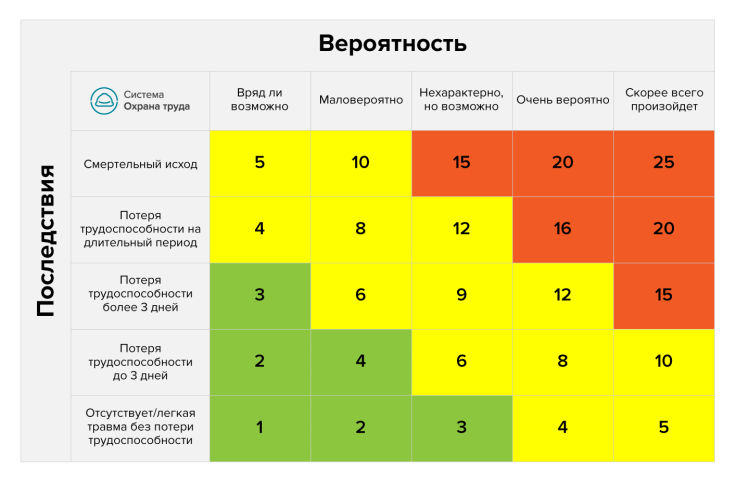 Система Элмери. По каждому рабочему месту заполняют анкету. В анкете оценивают семь параметров и ставят оценку «хорошо» или «плохо». Затем количество оценок «хорошо» делится на общее количество оценок – так высчитывается индекс Элмери.Чек-лист. По этому методу для каждого рабочего места разрабатывают чек-лист с опасностями и предлагают руководителям подразделений заполнять их с определенной периодичностью, например один раз в неделю. «Дерево причин». По методу оценивают риски, когда уже появилась опасность и нужно выяснить коренные причины. Например, произошла микротравма или несчастный случай. Для этого задают не менее пяти вопросов «Почему это произошло?».Оценка уровня профрисковПосле того как выбрали метод, используйте его для оценки рисков. В каждом методе собственный алгоритм оценки рисков – формулы, таблицы, анкеты. Нужно постоянно поддерживать процессы для оценки рисков (п. 6.1.2.3 ГОСТ ISO 45001). Оценивайте не только существующие риски, но и возможные риски при вводе в эксплуатацию новых зданий, оборудования, внедрении новых процессов и рабочих мест.Оценку рисков проводят, чтобы ранжировать опасности. От уровня риска опасности зависят меры, которые применяют к опасностям. У опасностей с высоким риском наиболее приоритетные меры по снижению уровня риска. ПримерКак ранжировать рискиВ офисе торговой организации ООО «Гамма» идентифицировали опасности – провода без изоляции, высокий порог и папки на полке над рабочими местами работников. То есть в офисе есть риск поражения током, риск падения через порог, риск травмирования головы при падении папок. Оценку рисков проводили матричным методом – определили сочетание вероятности реализации и тяжести последствий каждого опасного события. Итак, все опасности попали в средний уровень риска, но с разными значениями. Риск поражения током – 12, риск падения через порог – 8, риск травмирования головы – 6. Для всех опасностей нужно снизить риск до низкого. Первым делом восстанавливаем изоляцию проводов, так как у опасности самый высокий уровень риска. Корректировка рисковНа заключительном этапе оценки рисков проведите корректировку рисков. Для этого составьте план мероприятий по корректировке рисков. Управлению подлежат все оцененные риски вне зависимости от их уровня. Кроме того, управление рисками – это непрерывный процесс в организации (п. 6.1.2 ГОСТ ISO 45001).После снижения уровней рисков проведите повторную оценку рисков. По результатам повторной оценки рисков установите уровень рисков, а также разработайте меры контроля уровня для того, чтобы он оставался на допустимом или приемлемом для работодателя уровне.СитуацияМожно ли составить оценку рисков без специальной оценки условий трудаДа, можно.Оценка профессиональных рисков проводится независимо от специальной оценки условий труда. Работодатель вправе использовать результаты СОУТ, чтобы идентифицировать опасности на рабочем месте, но это необязательно. Можно использовать любую информацию в организации, которая поможет идентифицировать опасности. Например, перечень опасностей, который указан в пункте 35 типового положения о системе управления охраной труда, или техническую документацию на оборудование, где указаны потенциальные риски при работе с ним.Какие документы оформитьПропишите регламент процедуры оценки рисков в положении организации о системе управления охраной труда. Это указано в Положении. Документы в отношении рисков постоянно поддерживайте в рабочем состоянии и сохраняйте. Это указано в пункте 6.1.2.2 ГОСТ Р ИСО 45001-2020 (далее – ГОСТ ISO 45001). После выявления опасностей сформируйте реестр опасностей. Это указано в пункте 34 Положения. В этот документ внесите информацию о возможных опасностях на рабочем месте, вероятности их возникновения и мерах, принятых для уменьшения опасностей. Опасности укажите в порядке уменьшения уровня риска (п. 36 Положения).После выявления опасностей сформируйте общий реестр опасностей либо отдельно карты оценки рисков на каждое рабочее место. Это указано в пункте 34 Положения. Внесите в документ информацию о возможных опасностях на рабочем месте, вероятности их возникновения и мерах, принятых для уменьшения опасностей. Опасности укажите в порядке уменьшения уровня риска (п. 36 Положения).Составьте план мероприятий по корректировке рисков, в нем укажите меры, которые должны быть приняты для устранения или уменьшения рисков, ответственного за каждый конкретный пункт плана, сроки его выполнения, при необходимости – источники финансирования.Кроме того, результаты проведения оценки рисков и всех промежуточных и итоговых процедур укажите в отчете о профрисках.Прямого указания на необходимость наличия плана мероприятий и отчета о профрисках нет, но пункт 38 Положения указывает на то, что процедура оценки рисков в организации должна быть прописана.docСитуацияНужно ли составлять протокол оценки рисковНет, не нужно.В процедуре оценки профессиональных рисков не указано, что нужно составлять протокол оценки рисков. Специалист по охране труда идентифицирует опасности и оформляет перечень опасностей, представляющих угрозу жизни и здоровью работников (п. 34 типового положения о системе управления охраной труда).СитуацияКто разрабатывает карты оценки рисковКарты оценки рисков разрабатывает ответственный за оценку профрисков. Работодатель сам решает, кого назначить ответственным за оценку профрисков (п. 36, 37 Положения). Обычно эту обязанность возлагают на главного инженера, руководителя службы охраны труда или специалиста по охране труда.Какая ответственность за непроведение оценки рисковЗа непроведение оценки рисков могут выдать предупреждение или наложить штраф по части 1 статьи 5.27.1 КоАП.Сумма штрафа составит:для должностных лиц – от 2000 до 5000 руб.;для ИП – от 2000 до 5000 руб.;для юрлиц – от 50 000 до 80 000 руб.СитуацияМожет ли ГИТ оштрафовать организацию, если в ней не провели оценку профрисковДа, может.Работодатель обязан обеспечить создание и функционирование системы управления охраной труда (ст. 212 ТК). Для СУОТ нужно провести оценку профрисков и закрепить порядок оценки в локальном положении о СУОТ (ст. 209 ТК, типовое положение о СУОТ, утв. приказом Минтруда от 19.08.2016 № 438н).Если в организации такой документ отсутствует и оценку профрисков не проводили, то инспектор имеет право привлечь организацию к административной ответственности за отсутствие оценки профрисков по части 1 статьи 5.27.1 КоАП.Плюсы:Простота расчетовМожно получить количественную оценку уровня рискаНаглядностьМинусы:Субъективность при проведении оценкиПлюсы:НаглядностьПростотаМожно легко ранжировать рискиМинусы:Низкая объективностьНужно устанавливать критерии шкалы в матрицеПлюсы:Простота расчетов коэффициентаГибкость в примененииПодходит для малого бизнесаПланирование мероприятий для устранения выявленного несоответствияМинусы:Одна опасность на рабочем месте может быть критичной, при этом коэффициент риска будет низкимФакторы, оказывающие влияние на безопасность труда, принимаются равнозначнымиПлюсы:Применение на любом этапе выполнения работГибкость в примененииМожет использовать руководитель любого уровня, не только экспертПодходит для малого бизнесаМинусы:Можно упустить важные моментыИспользуется для уже известных опасностейЧастота оценкиМожет быть формальный подход: поставить галочкуПлюсы:Выявляется первостепенная причина, а не поверхностнаяМинусы:Нужно, чтобы опасность возникла и нанесла вред